RESUME	As on 8th APRIL. 2022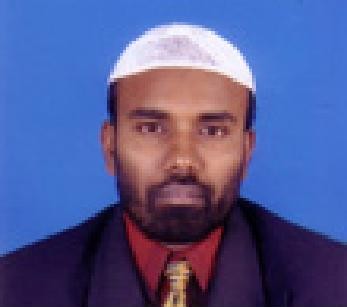 1.   Name	:	A.JAINULABUDEEN2.   Date of Birth	:	23-05-1975Address :( including Mail ID and Telephone Number)Residential:	Office:9A,AnnaNagar 1St Street,		Department of CS & IT, Subramaniyapuram,	Jamal Mohamed College,Trichy-620 020	Trichy-620 020 aj@jmc.eduDesignation: Associate ProfessorEducational Qualifications: M.Sc., M.Phil., M.Tech.,Examination Passed	YearAreas of Specialization: Object Oriented ConceptsLanguages known : English, TamilSubjects Taught:Undergraduate: Object Oriented Programming with C++, Java Programming, Computer Network, AI, Web Design.,Python Postgraduate :	Java Programming, Database ManagementSystem, Internet & its Applications, Data structure & Algorithm M.Phil	: NilResearch Supervision:M.Phil.Degree -	Thesis Completed – Nil M.Phil.Degree -	Pursuing – NilPh.D. Degree -	NilDetails of Publications:         1.A Trust based Secure & Energy efficient routing using ACO for WSN, A. Jainulabudeen &  Dr. M.               Mohamed Surputheen, International Conference on Advanced Computing (ICAC 2019), 12-12-2019.        2. "Novel Two-Level Randomized Sector-based Routing to Maintain Source Location              Privacy in WSN for IoT.” IJCSNS.       3. Scalarizing Metaheuristics for Effective Routing in Wireless IoT Environment." IJCSNS.Details of Papers Presented:      1. Presented a Technical Paper entitled “ Cloud Computing System Architecture” in     National conference on Computer Intelligence and Applications held on 11-12 March        2011.       2. A Trust based Secure & Energy efficient routing using ACO for WSN, A. Jainulabudeen &  Dr. M.              Mohamed Surputheen, International Conference on Advanced Computing      (ICAC 2019), 12-12-       2019.       3. Retransmission Reduction using Checkpoint based Sub-Path Routing in Wireless IoTDetails of Seminars / Conferences / Workshops Attended: Participated in UGC Sponsored three day Workshop on Curriculum Development and Evaluation organized by UGC – Academic Staff College, Bharathidasan University, Trichy conducted at Jamal Mohamed College, Trichy on 2nd to 4th March 2006. Participated in State Level Workshop on Research Prospects in Data Mining, Department of Computer Science, Jamal Mohamed College, Trichy on 22nd March 2007. Participated in Second National Seminar on Information Technology conducted by Bharathidasan University Tiruchirappalli – 20 from 23rd and 24th Feb 2007. Participated in Second National Conference on “Frontier Research Areas in Computing Sciences” held on October 5th and 6th 2007 at Department of Computer Science, Bhanarthidasan University, and Tiruchirappalli – 23. Participated in Workshop on Web Technologies of J2EE at R.V.S.College,Dindigul on 1st October 2009. Participated in state level seminar on “Quality Enhancement and Substance in Higher Education” organized by Jamal Mohamed college (Autonomous), Tiruchirappalli – 20 held on March 27th march 2002. Participated in State level Seminar On “Computing And Communication Technologies” organized by P.G.Department of Information Technology,JMC,Trichy held on Feb 25th 2015. Participated in State “National Conference on Advanced Computing” organized by P.G.Department of Computer Science,,JMC,Trichy held on Mar 5th 2015. Participated a “Two Day Faculty Development Program On Soft Skills “organized by the Internal Quality Assurance cell, JMC, Tiruchy-20 on 4th and 5th Jan 2013. Participated a National Conference on Advanced Computing organized by PG & Research Department of Computer Science,JMC,Trichy-20. Participated A One Day Seminar in Internal Quality Assurance cell,JMC,tiruchy-20 on 7th march,2012. Attended a Seminar on “Creating Competitiveness to Excel in Higher Education – a TQM approach” organized by Internal Quality Assurance cell, Jamal Mohamed college, on 8th December 2010. Attended a UGC Sponsored State level Seminar on “Examination Reforms” held at JMC,Tiruchy-20 on March 12, 2010. Attend a NAAC Sponsored national level Seminar on “ QUALITY ENHANCEMENT IN	TEACHING,RESEARCH  AND EXTENSION  IN HIGHER EDUCATIONINSTITUTIONS-PROSPECTUS AND PROBLEM “Organized by Internal quality Assurance Cell,JMC,Trichy-20 during April 15 and 16 2010. Attend a One day workshop on emerging trends in Information Technologies held at BUTP,Trichy on 15th march,2008.  Workshop on Quality Enhancement of Research : New Paradigm in Trans-disciplinary approaches and IPR, Jamal mohamed college, Trichy, 06-09-2019.           “International Webinar on Big Data”, organized IQAC, PG Department of CS, CA &               IT,The New College (Autonomous), Chennai, 23 – 12 – 2021.14.Details of Seminars / Conferences / Workshops Organized: Nil15.Details of Orientation / Refresher Course Attended/ FDPs attended (online / offline):      Online Elementary FDP on “IoT Applications”, AICTE Training and Learning (ATAL) Academy, National Institute of Technical Teachers' Training and Research Bhopal. 06 – 12 – 2021 to 10 –12 – 2021.      Online Elementary FDP on “Wireless Sensor Networks and IoT”, AICTE Training and Learning (ATAL) Academy, Delhi Technological University, Delhi,   10 – 01 – 2022  to  14 – 01 – 2022.     Faculty Development Programme on “AI IN Business, Department of Data Science, St.Joseph’s College, Trichy, 11 – 01 – 2022.     International Online FDP on “Technologies for the New Era”, Department of IT, Cauvery College for Women(Autonomous), Trichy, 22 – 01 – 2022.16.Details of Study Materials / Books written and published: Nil17.Details of Chairing as Resource Person: Nil18.Administration Positions held in the College: Nil19.Details of Incharge / Membership in Committees for Autonomous: Nil 20.Details of Incharge / Participation in Extracurricular Activities :( NSS,    NCC, Sports, Games, Voluntary Association and Cultural Activities):        ERP  21.Details of Participation in Consultancy, Training, Development etc..: Nil22.Details of Membership in Academic Bodies:  MEMBER IN BOARD OF STUDEIS, JAMAL MOHAMED COLLEGE, TRICHY-20. 23.Details of Membership of Professional Bodies: Nil   24.Country visited: Nil   25.Any other information if any: NilM.Sc (C.S)M.Sc (C.S)1998M.PHIL.,M.PHIL.,2007M.TechM.Tech2009                                                             Ph.D         Pursuing                                                                                                       Ph.D         Pursuing                                                                 Pursuing6. Experience:Undergraduate:Postgraduate M.Phil24 Years24 Years Nil